ПРОЕКТ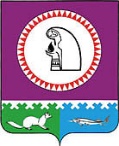 О признании утратившими силунекоторых муниципальных правовых актовВ целях приведения муниципальных правовых актов в соответствие с действующими муниципальными правовыми актами Октябрьского района:1. Признать утратившими силу постановления администрации Октябрьского района:- от 15.10.2013 № 3735 «Об утверждении муниципальной программы «Развитие физической культуры и спорта на территории Октябрьского района на 2018-2020 годы и плановый период до 2025 года»;- от 15.04.2014 № 1425 «О внесении изменений в муниципальную программу «Развитие физической культуры и спорта на территории Октябрьского района на 2014-2020 годы», утвержденную постановлением администрации Октябрьского района от 15.10.2013  № 3735»;- от 04.07.2014 № 2426 «О внесении изменения в муниципальную программу «Развитие физической культуры и спорта на территории Октябрьского района на 2014-2020 годы», утвержденную постановлением администрации Октябрьского района от 15.10.2013  № 3735»;- от 02.10.2014 № 3419 «О внесении изменения в муниципальную программу «Развитие физической культуры и спорта на территории Октябрьского района на 2014-2020 годы», утвержденную постановлением администрации Октябрьского района от 15.10.2013  № 3735»;- от 23.12.2014 № 4605 «О внесении изменений в муниципальную программу «Развитие физической культуры и спорта на территории Октябрьского района на 2014-2020 годы», утвержденную постановлением администрации Октябрьского района от 15.10.2013  № 3735»;- от 10.04.2015 № 983 «О внесении изменений в муниципальную программу «Развитие физической культуры и спорта на территории Октябрьского района на 2014-2020 годы», утвержденную постановлением администрации Октябрьского района от 15.10.2013  № 3735»;- от 13.07.2015 № 1689 «О внесении изменений в муниципальную программу «Развитие физической культуры и спорта на территории Октябрьского района на 2014-2020 годы», утвержденную постановлением администрации Октябрьского района от 15.10.2013  № 3735»;- от 13.10.2015 № 2382 «О внесении изменений в муниципальную программу «Развитие физической культуры и спорта на территории Октябрьского района на 2014-2020 годы», утвержденную постановлением администрации Октябрьского района от 15.10.2013  № 3735»;- от 19.11.2015 № 2720 «О внесении изменений в муниципальную программу «Развитие физической культуры и спорта на территории Октябрьского района на 2014-2020 годы», утвержденную постановлением администрации Октябрьского района от 15.10.2013  № 3735»;- от 09.12.2015 № 2927 «О внесении изменений в постановление администрации Октябрьского района от 15.10.2013 № 3735 «Об утверждении муниципальной программы «Развитие физической культуры и спорта на территории Октябрьского района на 2014-2020 годы»; - от 29.12.2015 № 3245 «О внесении изменений в муниципальную программу «Развитие физической культуры и спорта на территории Октябрьского района на 2014-2020 годы», утвержденную постановлением администрации Октябрьского района от 15.10.2013  № 3735»;- от 20.06.2016 № 1334 «О внесении изменения в муниципальную программу «Развитие физической культуры и спорта на территории Октябрьского района на 2016-2020 годы», утвержденную постановлением администрации Октябрьского района от 15.10.2013  № 3735»;- от 10.10.2016 № 2179 «О внесении изменений в муниципальную программу «Развитие физической культуры и спорта на территории Октябрьского района на 2016-2020 годы», утвержденную постановлением администрации Октябрьского района от 15.10.2013  № 3735»;- от 29.11.2016 № 2642 «О внесении изменения в муниципальную программу «Развитие физической культуры и спорта на территории Октябрьского района на 2016-2020 годы», утвержденную постановлением администрации Октябрьского района от 15.10.2013  № 3735»;- от 26.12.2016 № 2841 «О внесении изменений в муниципальную программу «Развитие физической культуры и спорта на территории Октябрьского района на 2016-2020 годы», утвержденную постановлением администрации Октябрьского района от 15.10.2013  № 3735»;- от 11.04.2017 № 787 «О внесении изменений в муниципальную программу «Развитие физической культуры и спорта на территории Октябрьского района на 2016-2020 годы», утвержденную постановлением администрации Октябрьского района от 15.10.2013                       № 3735»;- от 27.06.2017 № 1593 «О внесении изменений в муниципальную программу «Развитие физической культуры и спорта на территории Октябрьского района на 2016-2020 годы», утвержденную постановлением администрации Октябрьского района от 15.10.2013  № 3735»;- от 09.11.2017 № 2748 «О внесении изменения в муниципальную программу «Развитие физической культуры и спорта на территории Октябрьского района на 2016-2020 годы», утвержденную постановлением администрации Октябрьского района от 15.10.2013  № 3735»;            - от 01.12.2017 № 2999 «О внесении изменений в постановление администрации Октябрьского района от 15.10.2013 № 3735 «Об утверждении муниципальной программы «Развитие физической культуры и спорта на территории Октябрьского района на 2016-2020 годы»; - от 26.12.2017 № 3256 «О внесении изменений в муниципальную программу «Развитие физической культуры и спорта на территории Октябрьского района на 2016-2020 годы», утвержденную постановлением администрации Октябрьского района от 15.10.2013  № 3735»;- от 26.03.2018 № 589 «О внесении изменений в муниципальную программу «Развитие физической культуры и спорта на территории Октябрьского района на 2018-2020 годы и плановый период до 2025 года», утвержденную постановлением администрации Октябрьского района от 15.10.2013  № 3735»;  - от 24.07.2018 № 1592 «О внесении изменения в муниципальную программу «Развитие физической культуры и спорта на территории Октябрьского района на 2018-2020 годы и плановый период до 2025 года», утвержденную постановлением администрации Октябрьского района от 15.10.2013  № 3735»;  - от 19.09.2018 № 2020 «О внесении изменений в муниципальную программу «Развитие физической культуры и спорта на территории Октябрьского района на 2018-2020 годы и плановый период до 2025 года», утвержденную постановлением администрации Октябрьского района от 15.10.2013  № 3735»;  - от 19.11.2018 № 2599 «О внесении изменений в муниципальную программу «Развитие физической культуры и спорта на территории Октябрьского района на 2018-2020 годы и плановый период до 2025 года», утвержденную постановлением администрации Октябрьского района от 15.10.2013  № 3735»;  - от 05.12.2018 № 2734 «О внесении изменений в муниципальную программу «Развитие физической культуры и спорта на территории Октябрьского района на 2018-2020 годы и плановый период до 2025 года», утвержденную постановлением администрации Октябрьского района от 15.10.2013  № 3735»;  - от 27.12.2018 № 2963 «О внесении изменений в муниципальную программу «Развитие физической культуры и спорта на территории Октябрьского района на 2018-2020 годы и плановый период до 2025 года», утвержденную постановлением администрации Октябрьского района от 15.10.2013  № 3735».2. Постановление вступает в силу после официального опубликования и распространяется на правоотношения, возникшие с 01.01.2019.3. Опубликовать постановление в официальном сетевом издании «октвести.ру».4. Контроль за выполнением постановления возложить на заместителя главы Октябрьского района по социальным вопросам, начальника Управления образования и молодежной политики администрации Октябрьского района Киселёву Т.Б.Глава Октябрьского района	                                                                       А.П. КуташоваПОЯСНИТЕЛЬНАЯ ЗАПИСКАк проекту постановления администрации Октябрьского района«О признании утратившими силу некоторых муниципальных правовых актов»Проектом постановления планируется признать утратившим силу постановление администрации Октябрьского района от 15.10.2013 № 3735 «Об утверждении муниципальной программы «Развитие физической культуры и спорта на территории Октябрьского района на 2014-2020 годы» и постановления, которыми внесены в него изменения.Проект постановления разработан в целях приведения муниципальных правовых актов в соответствие действующим муниципальным правовым актам Октябрьского района – постановлениям администрации Октябрьского района от 12.09.2018 № 1955                           «О муниципальных программах Октябрьского района», от 19.09.2018 № 2017 «О перечне муниципальных программ Октябрьского района».Главный специалист отдела физической культуры и спорта администрации Октябрьского района                                                                    М.А. Петрова	Муниципальное образование Октябрьский районАДМИНИСТРАЦИЯ ОКТЯБРЬСКОГО РАЙОНАПОСТАНОВЛЕНИЕ	Муниципальное образование Октябрьский районАДМИНИСТРАЦИЯ ОКТЯБРЬСКОГО РАЙОНАПОСТАНОВЛЕНИЕ	Муниципальное образование Октябрьский районАДМИНИСТРАЦИЯ ОКТЯБРЬСКОГО РАЙОНАПОСТАНОВЛЕНИЕ	Муниципальное образование Октябрьский районАДМИНИСТРАЦИЯ ОКТЯБРЬСКОГО РАЙОНАПОСТАНОВЛЕНИЕ	Муниципальное образование Октябрьский районАДМИНИСТРАЦИЯ ОКТЯБРЬСКОГО РАЙОНАПОСТАНОВЛЕНИЕ	Муниципальное образование Октябрьский районАДМИНИСТРАЦИЯ ОКТЯБРЬСКОГО РАЙОНАПОСТАНОВЛЕНИЕ	Муниципальное образование Октябрьский районАДМИНИСТРАЦИЯ ОКТЯБРЬСКОГО РАЙОНАПОСТАНОВЛЕНИЕ	Муниципальное образование Октябрьский районАДМИНИСТРАЦИЯ ОКТЯБРЬСКОГО РАЙОНАПОСТАНОВЛЕНИЕ	Муниципальное образование Октябрьский районАДМИНИСТРАЦИЯ ОКТЯБРЬСКОГО РАЙОНАПОСТАНОВЛЕНИЕ	Муниципальное образование Октябрьский районАДМИНИСТРАЦИЯ ОКТЯБРЬСКОГО РАЙОНАПОСТАНОВЛЕНИЕ«»2019г.№пгт. Октябрьскоепгт. Октябрьскоепгт. Октябрьскоепгт. Октябрьскоепгт. Октябрьскоепгт. Октябрьскоепгт. Октябрьскоепгт. Октябрьскоепгт. Октябрьскоепгт. Октябрьское